ONCOLOGY (ONC)TECHNICAL MANUALANDPACKAGE SECURITY GUIDE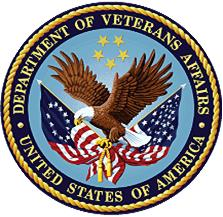 Version 2.2JUNE 2014(Revised November 2023)Office of Information and Technology (OI&T)Enterprise Program Management OfficeRevision HistoryWhen updates occur, the Title Page lists the new revised date, and this page describes the changes. Bookmarks link the described content changes to its place within manual. There are no bookmarks for format updates. Page numbers change with each update; therefore, they are not included as a reference in the Revision History.IntroductionThe VA Automated Tumor Registry for Oncology is written in standard M and VA FileMan.   This package has four unique files: the Site-Group for Oncology file, the AJCC Staging Groups file, and the ICDO Topography, and ICDO Morphology files.  These files are tied together to create site-specific topography, morphology, and extent of disease coding as defined in the Surveillance, Epidemiology, and End Results Reporting (SEER) Program, the American College of Surgeons (ACOS) cancer-directed codes, and the conventions of the AJCC TNM coding schemes.  Once a general site group is selected, all related relevant codes are available as on-line help to the user, reducing the possibility of coding errors.Additional features include automatic case finding that identifies patients diagnosed with malignancies and the ability to document follow-up (required annually by the ACOS) and track delinquent follow-up cases. Users may generate several reports for running the registry by using the Registry Lists, Annual Reports, and Statistical Reports modules.Implementation and MaintenanceImplementation Oncology NamespaceThe namespace ONC is assigned to all menus and options of Tumor Registry. All Oncology routines and globals start with these characters.   All Oncology compiled template routines begin with the ONCO namespace, followed by the X*, Y*, and W* characters.  File NumberingOncology is assigned Files #160 through #160.99 and files #164 through #169.99.   GlobalOncology uses the ^ONCO global to store all files. Journaling is recommended on this global. RoutinesRoutine mapping is not necessary for any Oncology routines.  Security KeysThere are no security keys used in the Oncology package.  Option DelegationGive the Oncology Site Manager Menu [ONCO #SITE MANAGER MENU] to the IRM staff or package ADPAC.Give the DHCP Tumor Registry menu [ONCO * TUMOR REGISTRY MENU] to Tumor Registry users. Site ParametersThe Define Tumor Registry Parameters [ONCO UTIL-SITE PARAMETERS] option is located under the user's Utility Options [ONCO UTIL MENU] within the DHCP Tumor Registry menu [ONCO *TUMOR REGISTRY MENU]. The option can be populated by the Tumor Registrars. (See the user manual for details.)Maintenance Oncology Site Manager MenuThe Oncology Site Manager Menu option should be assigned to the IRM specialist responsible for Oncology. Below is a description of each of the menu's functions:DHCP Tumor Registry [ONCO*TUMOR REGISTRY MENU]This is the main menu of the Oncology Tumor Registry module. At present it has seven menu items consisting of the functions of the Tumor Registry. These are Suspense, Abstracting, Lists, Follow-up, Annual Reporting, Statistics, and Utilities. Retrieve Internal Patient Pointers [ONCO #SITE-INTERNAL POINTERS]This is a utility program to retrieve internal pointers for an entry in the Oncology Patient file (#160). Using the variable pointer in Oncology Patient and the backwards pointers in the Oncology Primary file (#165.5) to Oncology Patient, this option will repair all missing pointers upon selection of an entry in Oncology Patient.Reindex Data Files (160, 165.5, 165) [ONCO #SITE-REINDEX DATA FILES]This re-indexes all cross-references for Oncology data files (Oncology Patient #160, Oncology Contact #165, and Oncology Primary #165.5) with one selection.Correct Next Follow-Up for Expired Patients [ONCO #SITE-FIX EXP PAT F/U]This option searches all FOLLOW-UP multiples (#400) on the Oncology Patient file (#160) looking for expired patients. It then makes sure that the NEXT FOLLOW-UP METHOD sub-field (#6) is set to "9" (not followed).Recompute AJCC TNM Staging [ONCO #SITE-RESTAGE PRIMARY]This option is no longer available.Purge Patient Records with No Suspense/Primaries [ONCO #SITE-PURGE SUSPENSE]This option drives through the Oncology Patient file (#160) looking for records that have no suspense date and no associated primaries. Upon confirmation from the user, it deletes these records from the file.Create a report to preview ACOS output [ONCO #SITE-CREATE ACOS REPORT]This is a report which allows the tumor registrar to preview the contents of the specified accessions intended for output to the ACOS disk. This option is independent of the disk capture function but uses the precise database selection criteria. This option is also found under the Utility Options.Report of assessions requiring additional input [ONCO #SITE ERROR REPORT]This is a report for the tumor registrar to examine the specified accession of tumors for completeness in terms of ACOS required fields. Only accessions which have no data in the required field set will be listed with the fields which have the discrepancy. This option is also found under the Utility Options.FilesThere are three (3) Oncology files which contain data relevant to the cancer patient: the Oncology Patient file (#160), the Oncology Primary file (#165.5), and the Oncology Contact file (#165). These are used extensively in the Annual and Statistical Reports menus.The Oncology Patient file is a variable pointer file, which points to both the VISTA Patient file (#2) and the Referral Patient file (#67) (for deceased patients). It contains data relative to the patient's demographics. The data does not change with each cancer. Fields that have ACOS specific codes, such as race, ethnicity, and place of birth, are converted and stored in this file. Patient history relevant to cancer (e.g., alcohol and tobacco, occupation, and family cancer history), as well as follow-up history, reside in this file.The Oncology Primary file, or "cancer-case" file, contains all the cancer cases in the registry. There is a backwards pointer to the Oncology Patient file with a many-to-one relationship between cancers and patient. Data elements in this file uniquely define the tumor, the extent of disease, first course of treatment accorded, and all recurrence information. Pointers to the Oncology coding data files containing all codes pertinent to the definition of the tumor are widely used. 	The Oncology Contact file holds all patient contact information and is used in conjunction with the Follow-up Form Letter file and the Oncology Site Parameters file to produce professional quality letters on either a dot matrix or laser printer.File DescriptionsPackage Default Definition                                         UP    SEND  DATA                USER                                         DATE  SEC.  COMES  SITE   RSLV  OVERFILE #      NAME                         DD    CODE  W/FILE DATA   PTS   RIDE160     ONCOLOGY PATIENT                 YES   YES   NO160.1   ONCOLOGY SITE PARAMETERS         YES   YES   NO160.12  TYPE OF RECURRENCE               YES   YES   YES    OVER   YES   NO160.14  NON CANCER-DIRECTED SURGERY      YES   YES   YES    OVER   YES   NO160.15   AT DIAGNOSIS          YES   YES   YES    OVER   YES   NO160.16  ONCOLOGY DATA EXTRACT FORMAT     YES   YES   YES    OVER   YES   NO160.17  ONCOLOGY PCE EXTRACT FORMAT      YES   YES   YES    OVER   YES   NO160.19  FACILITY                         YES   YES   YES    OVER   YES   NO160.2   FORMS/INSTRUCTIONS               YES   YES   YES    OVER   YES   NO160.3   PRIMARY PAYOR AT DIAGNOSIS       YES   YES   YES    OVER   YES   NO160.4   RECONSTRUCTIVE SURGERY           YES   YES   YES    OVER   YES   NO160.6   SURGICAL APPROACH                YES   YES   YES    OVER   YES   NO164     ICDO TOPOGRAPHY                  YES   YES   YES    OVER   YES   NO164.08  ICDO-SITES                       YES   YES   YES    OVER   YES   NO164.1   ICDO MORPHOLOGY                  YES   YES   YES    OVER   YES   NO164.14  ICDO SITE GROUPS FOR REPORTING   YES   YES   YES    OVER   YES   NO164.15  TUMOR MARKERS                    YES   YES   YES    OVER   YES   NO164.17  KARNOFSKY’S RATING164.18  CHEMOTHERAPEUTIC DRUGS164.2   SITE-GROUP FOR ONCOLOGY          YES   YES   YES    OVER   YES   NO164.3   OTHER STAGING FOR ONCOLOGY       YES   YES   YES    OVER   YES   NO164.33  AJCC STAGING GROUPS              YES   YES   YES    OVER   YES   NO164.4   COMMON CANCERS                   YES   YES   YES    OVER   YES   NO164.42  PRIMARY CANCER STATUS CODE       YES   YES   YES    OVER   YES   NO164.43  GRADE                            YES   YES   YES    OVER   YES   NO164.45  AJCC STAGE GROUP                 YES   YES   YES    OVER   YES   NO164.46  RACE CODE FOR ONCOLOGY           YES   YES   YES    OVER   YES   NO164.48  PATIENT CANCER STATUS CODE       YES   YES   YES    OVER   YES   NO164.5   SEER CODE SET                    YES   YES   YES    OVER   YES   NO164.51  ONC CS METS AT DX164.52  ONC CS SITE-SPECIFIC FACTORS164.53  ONC CS EXTENSION164.55  ONC CS LYMPH NODES164.6   TYPE OF STAGING SYSTEM           YES   YES   YES    OVER   YES   NO         (PEDIATRIC)164.7   RADIATION TREATMENT VOLUME       YES   YES   YES    OVER   YES   NO164.8   RADIATION COMPLETION STATUS      YES   YES   YES    OVER   YES   NO164.81  ONCO RADIATION EXTERNAL BEAM164.82  ONCO RADIATION TREATMENT VOLUME164.83  ONCO RADIATION TO DRAINING LN164.84  ONCO RADIATION TREATMENT MODALITY164.9   WHO HISTOLOGICAL CLASSIFICATION165     ONCOLOGY CONTACT                 YES   YES   NO165.1   FOLLOW-UP FORM LETTER            YES   YES   YES    OVER   YES   NO165.2   GEOCODES                         YES   YES   YES    OVER   YES   NO165.3   CLASS OF CASE165.5   ONCOLOGY PRIMARY                 YES   YES   NO165.55  CONVERSION FLAGS165.59  COMPUTED PRIMARY                 YES   YES   NO165.7   ONCOLOGY STAGED BY CODES         YES   YES   YES    REPL   NO    NO165.8   ONCO AJCC STAGING CHAPTERS165.9   ONCOLOGY EOD SCHEMAS166     CASEFINDING SOURCE166.13  REGIONAL TREATMENT MODALITY      YES   YES   YES    OVER   YES   NO166.3   ONCOLOGY SUBSITE                 YES   YES   YES    OVER   YES   NO167     HEMATOLOGIC TRANSPLANT/        ENDOCRINE PROCEDURES167.1   ONCO BRAIN MOLECULAR MARKERS167.2   GLEASON PATTERNS167.3   ONCO LN STATUS167.4   ONCO PERIPHERAL BLOOD INVOLVEMENT167.5   ONCO RESIDUAL TUMOR VOLUME167.6   ONCO NEOADJUVANT TX EFFECT       168     TYPE OF REPORTING SOURCE169     ICDO-1 TOPOGRAPHY                YES   YES   YES    OVER   YES   NO169.08  ICDO-1 SITES                     YES   YES   YES    OVER   YES   NO169.1   ICDO-1 MORPHOLOGY                YES   YES   YES    OVER   YES   NO169.2   ICDO-1 SITE FOR ONCOLOGY         YES   YES   YES    OVER   YES   NO169.3   ICD-O-3 MORPHOLOGY169.99  ONCOLOGY PACKAGE STATUS          YES   YES   NORoutinesThe user can get a listing of the routines by using the First Line Routine Print option located in the Routine Tools menu.ONC2CNV   ONC2PR12  ONC2PR13  ONC2PR14  ONC2PR15  ONC2PR16  ONC2PR17 ONC2PR18  ONC2PS01  ONC2PS04  ONC2PS05  ONC2PS06  ONC2PS09  ONC2PS10  ONC2PS12 ONC2PS13  ONC2PS14  ONC2PS15  ONC2PS16  ONC2PS17  ONC2PS18  ONC2PS1A  ONC2PS4A ONC2PSTN*ONC2PR*,*ONC2PS* routines may have been optionally deletedONCACD0   ONCACD1   ONCACDU1  ONCACDU2  ONCASCI   ONCATF    ONCATF1   ONCBPC0   ONCBPC1   ONCBPC2   ONCBPC3   ONCBPC4   ONCBPC4A  ONCBPC5   ONCBPC6   ONCBPC8   ONCBPC8A  ONCBRP0   ONCBRP1   ONCBRP2   ONCBRP3   ONCBRP4   ONCBRP5   ONCBRP5A  ONCBRP6   ONCBRP7   ONCBRP9   ONCBRP9A  ONCBRP9B  ONCCPC0   ONCCPC1   ONCCPC2   ONCCPC3   ONCCPC4   ONCCPC4A  ONCCPC5   ONCCPC6   ONCCPC7   ONCCPC9   ONCCPC9A  ONCCPC9B  ONCCS     ONCCS2    ONCCS3    ONCCSOT   ONCCSRS   ONCCSSTF  ONCCSV2   ONCCSV2A  ONCDTUTL  ONCDTX    ONCDTX1   ONCEDIT   ONCEDIT2  ONCEECA   ONCFUNC   ONCGENED  ONCGPC0   ONCGPC1   ONCGPC2   ONCGPC3   ONCGPC4   ONCGPC5   ONCGPC7   ONCGPC7A  ONCGPC7B  ONCHPC0   ONCHPC1   ONCHPC2   ONCHPC2A  ONCHPC3   ONCHPC4   ONCHPC4A  ONCHPC5   ONCHPC6   ONCHPC8   ONCHPC8A  ONCHTWT   ONCIPC0   ONCIPC1   ONCIPC2   ONCIPC2A  ONCIPC3   ONCIPC3A  ONCIPC3B  ONCIPC3C  ONCIPC4   ONCIPC5   ONCIPC6   ONCIPC8   ONCIPC8A  ONCIPC8B  ONCIPC8C  ONCLNG    ONCLNG1   ONCLPC0   ONCLPC1   ONCLPC2   ONCLPC3   ONCLPC4   ONCLPC5   ONCLPC6   ONCLPC7   ONCLPC9   ONCLPC9A  ONCLPC9B  ONCMPC0   ONCMPC1   ONCMPC2   ONCMPC3   ONCMPC4   ONCMPC4A  ONCMPC5  ONCMPC6   ONCMPC7   ONCMPC9   ONCMPC9A  ONCMPC9B  ONCMPH    ONCNPC0   ONCNPC1   ONCNPC2   ONCNPC3   ONCNPC4   ONCNPC4A  ONCNPC5   ONCNPC6   ONCNPC8   ONCNPC8A  ONCNPC8B  ONCNPI    ONCNTX    ONCNTX1   ONCOAI    ONCOAIC   ONCOAID   ONCOAIF   ONCOAIM   ONCOAIM2  ONCOAIP   ONCOAIP1  ONCOAIP2  ONCOAIQ   ONCOAIS   ONCOAIT   ONCOANC0  ONCOANC1  ONCOANC2  ONCOANC3  ONCOANC4  ONCOANC5  ONCOANC9  ONCOANCF  ONCOANCQ  ONCOAS    ONCOCC    ONCOCFL   ONCOCFL1  ONCOCFL2  ONCOCFP   ONCOCFP1  ONCOCFR   ONCOCKI   ONCOCOC   ONCOCOF   ONCOCOFA  ONCOCOM   ONCOCOML  ONCOCON   ONCOCOP   ONCOCOS   ONCOCRA   ONCOCRC   ONCOCRF   ONCOCRFA  ONCODEL   ONCODGR   ONCODIS   ONCODLF   ONCODSP   ONCODSP1  ONCODSR   ONCODXD   ONCOEDC   ONCOEDC1  ONCOEDC2  ONCOENA   ONCOENV   ONCOEOD1  ONCOES    ONCOFDP   ONCOFLF   ONCOFTS   ONCOFUL   ONCOFUM   ONCOFUP   ONCOGEN   ONCOHELP  ONCOHICD  ONCOIT    ONCOLRU   ONCOMNI   ONCOOT    ONCOPA1   ONCOPA1A  ONCOPA2   ONCOPA2A  ONCOPA3   ONCOPA3A  ONCOPA4   ONCOPAR   ONCOPCE   ONCOPFX   ONCOPMA   ONCOPMB   ONCOPMP   ONCOPRT   ONCOPRT1  ONCORF    ONCOSA    ONCOSA1   ONCOSC    ONCOSC1   ONCOSCF   ONCOSCG   ONCOSCOM  ONCOSCT   ONCOSCT0  ONCOSCT1  ONCOSCT2  ONCOSCT3  ONCOSINP  ONCOSO    ONCOSSA   ONCOSSA1  ONCOSSA2  ONCOSSA3  ONCOSSA4  ONCOSSAT  ONCOST    ONCOST1   ONCOSUR   ONCOSUR1  ONCOSUR2  ONCOTM    ONCOTN    ONCOTN0   ONCOTNE   ONCOTNM   ONCOTNM2  ONCOTNMA  ONCOTNMB  ONCOTNMC  ONCOTNMX  ONCOTNO   ONCOTNS   ONCOU     ONCOU0    ONCOU55   ONCOU55A  ONCOU55B  ONCOUK    ONCOUTC   ONCP2P0   ONCP2P1   ONCP2P2   ONCP2P3   ONCP2P4   ONCP2P4A  ONCP2P5   ONCP2P6   ONCP2P8   ONCP2P8A  ONCP2P8B  ONCPAT    ONCPAT1   ONCPCDX   ONCPCI    ONCPCS    ONCPDI    ONCPHC    ONCPL     ONCPM     ONCPMB    ONCPMC    ONCPML    ONCPMP    ONCPPC0   ONCPPC1   ONCPPC2   ONCPPC3   ONCPPC4   ONCPPC5   ONCPPC6   ONCPPC7   ONCPPC9   ONCPPC9A  ONCPPC9B  ONCPSD    ONCPTX    ONCRESTG  ONCRFNR   ONCRPC    ONCRR     ONCSAPI   ONCSAPI1  ONCSAPI3  ONCSAPID  ONCSAPIE  ONCSAPIR  ONCSAPIS  ONCSAPIT  ONCSAPIU  ONCSAPIV  ONCSAPIX  ONCSCHMA  ONCSCHMB  ONCSCHMC  ONCSCHMD  ONCSCHME  ONCSCHMG  ONCSCHMH  ONCSCHMM  ONCSCHMP  ONCSCHMS  ONCSCHMT  ONCSCHMU  ONCSCHMX  ONCSCHMY  ONCSCHMZ  ONCSCHM0  ONCSCHM1  ONCSCHM2  ONCSCHM3  ONCSED01  ONCSED02  ONCSED03  ONCSED04  ONCSEDEM  ONCSG0    ONCSG0A   ONCSG1    ONCSG1A   ONCSG2    ONCSG3    ONCSG4    ONCSG4A   ONCSG5    ONCSG5A   ONCSGA8A  ONCSGA8B  ONCSGA8C  ONCSGA8H  ONCSGA8U  ONCSGA8X  ONCSNACR  ONCSPC0   ONCSPC1   ONCSPC2   ONCSPC3   ONCSPC4   ONCSPC4A  ONCSPC5   ONCSPC6   ONCSPC8   ONCSPC8A  ONCSRV    ONCSRV01  ONCSRVRP  ONCSRVTM  ONCSSF1   ONCSSF2   ONCSSF25  ONCSSF3   ONCSSF4   ONCSSF5   ONCSSF6   ONCSTX    ONCSUBS   ONCSYMP   ONCTEXT   ONCTIME   ONCTNMC   ONCTPC0   ONCTPC1   ONCTPC2   ONCTPC3   ONCTPC4   ONCTPC5   ONCTPC6   ONCTPC8   ONCTPC8A  ONCTXSM   ONCUTX    ONCUTX1   ONCWEB1   ONCX      ONCX10    ONCX10A   ONCXDEM   ONCXERR   ONCXURLTemplatesINPUT TEMPLATESPRINT TEMPLATESSORT TEMPLATESExported OptionsSite Manager MenuDHCP Tumor Registry 	Casefinding/Suspense Abstracting/Printing Follow-up Functions Registry Lists Annual Reports Statistical Reports Utility Options         Registry Summary Reports        Delete Oncology Patient        Delete Primary Site/GP Record        Find Duplicate Acc/Seq Numbers        Edit Site/AccSeq# Data        List Topographic Site Groups        List Topography Codes by Site Group        Create a report to preview ACOS output        Create ACOS Data Download        Create a report to preview State/VACCR output        Create State/VACCR Data Download        Define Tumor Registry Parameters        Enter/Edit Facility file        Print Condensed DD--Oncology Patient file        Print Condensed DD--Oncology Primary file        Purge Suspense Records        Purge Patient Records with No Suspense/Primaries        Restage CS cases using latest version        Compute percentage of TNM forms completed        Timeliness Report        Enter/Edit Chemotherapeutic Drugs file        Create RCRS extract         Find non-standard characters in TEXT        Update Oncology Physician Contacts        Check Validity of TNM Field ValuesRetrieve Internal Patient PointersReindex Data Files (160,165.5,165)   **> Out of order:  Mark for deletionCorrect Next Follow-Up for Expired PatientsRecompute AJCC TNM StagingPurge Patient Records with No Suspense/PrimariesCreate a report to preview ACOS outputReport of accessions requiring additional input   **> Out of order:  Mark for deletionArchiving and PurgingOncology/Cancer data should be retained on-line, to enable long term survival studies.  Therefore, there are no provisions for purging this data.  However, there is purging of Contact file entries for a deceased patient available to sites, to be used at their discretion. Callable RoutinesThere are no callable routines for this package.External RelationsOncology requires VA FileMan V. 21 (or later) and VA Kernel V. 8.0 (or later) and points to the following files:Patient #2Institution #4County (#5.1)ZIP Code (#5.11)Referral Patient #67Topography Field #61Morphology Field #61.1Occupation Field #61.6Rad/Nuc Med Procedures #71ICD Diagnosis #80New Person (#200)DBIA Subscriber Package AgreementsObtain a list of agreements using the Print ACTIVE by Subscribing Package option on FORUM.DBIA Custodial Package AgreementsThere are no DBIA custodial package agreements.Internal RelationsThere are no options that cannot function independently.Package-Wide VariablesThere are no package-wide variables.Software Product Security Security ManagementThere are legal issues concerning the dispensing of data regarding veterans to the State and other requesting organizations.  It is important for each site to be aware of the privacy laws.  No additional licenses are necessary to run the software. Privacy Act StatementIn accordance with Office of Personnel Management and VA policies, this information is to be furnished for use only as authorized.  It will not be reproduced or used for any other purpose.  Any output must be secured in a storage system adequate to insure against disclosure to unauthorized parties.  Disposal will be by burning, shredding, or other treatment to destroy their legibility. Security Featuresa.	Mail groups and alerts.There are no mail groups or alerts used in this package.b.	Remote systems.The application does not transmit data to any remote system/facility database currently.c.	Archiving/Purging.Oncology/Cancer data should be retained on-line, to enable long term survival studies.  Therefore, there are no provisions for purging this data.  However, there is purging of Contact file entries for a deceased patient available to sites, to be used at their discretion.d.	Contingency Planning.It is the responsibility of the using service to develop a local contingency plan to be used in the event of application problems.e.	Interfacing.No specialized (non VA) interfaces are used or required by the application.f.	Electronic signatures.Electronic signatures are not used by the application.g.	Menus.There are no options of special note for the Information Security Officers (ISO's) to view.h.	Security Keys.There are no Security Keys in this application.i.	File Security.                                                         WR   DEL  LAY  AUD   NUMBER  NAME                       GLOBAL NAME     ACC  ACC  ACC  ACC  ACC  ACC   ------------------------------------------------------------------------------   160     ONCOLOGY PATIENT           ^ONCO(160,    160.1   ONCOLOGY SITE PARAMETERS   ^ONCO(160.1,    160.12  TYPE OF RECURRENCE         ^ONCO(160.12,   @    @    @    @    @    @   160.14  NON CANCER-DIRECTED        ^ONCO(160.14,   @    @    @    @    @    @           SURGERY   160.15  ACOS  AT DIAGNOSIS    ^ONCO(160.15,   @    @    @    @    @    @   160.16  ONCOLOGY DATA EXTRACT      ^ONCO(160.16,   @    @    @    @    @    @           FORMAT   160.17  ONCOLOGY PCE EXTRACT       ^ONCO(160.17,   @    @    @    @    @    @           FORMAT   160.19  FACILITY                   ^ONCO(160.19,   @                        @   160.2   FORMS/INSTRUCTIONS         ^ONCO(160.2,    160.3   PRIMARY PAYOR AT           ^ONCO(160.3,    @    @    @    @    @    @           DIAGNOSIS   160.4   RECONSTRUCTIVE SURGERY     ^ONCO(160.4,    @    @    @    @    @    @   160.6   SURGICAL APPROACH          ^ONCO(160.6,    @    @    @    @    @   164     ICDO TOPOGRAPHY            ^ONCO(164,    164.08  ICDO-SITES                 ^ONCO(164.08,    164.1   ICDO MORPHOLOGY            ^ONCO(164.1,                                  164.14  ICDO SITE GROUPS FOR       ^ONCO(164.14,   @    @    @    @    @    @           REPORTING     164.15  TUMOR MARKERS              ^ONCO(164.15,   @    @    @    @    @    @   164.17  KARNOFSKY’S RATING         ^ONCO(164.17,   @    @    @    @    @    @   164.18  CHEMOTHERAPEUTIC DRUGS     ^ONCO(164.18,   @    @    @    @    @    @   164.2   SITE-GROUP FOR ONCOLOGY    ^ONCO(164.2,    164.3   OTHER STAGING FOR          ^ONCO(164.3,            ONCOLOGY   164.33  AJCC STAGING GROUPS        ^ONCO(164.33,    164.4   COMMON CANCERS             ^ONCO(164.4,    164.42  PRIMARY CANCER STATUS      ^ONCO(164.42,   @           CODE   164.43  GRADE                      ^ONCO(164.43,   @    @    @    @    @    @   164.44  ONCOLOGY GRADE TABLES      ^ONCO(164.44,   @    @    @    @    @    @   164.45  AJCC STAGE GROUP           ^ONCO(164.45,   @    @    @    @    @    @   164.46  RACE CODE FOR ONCOLOGY     ^ONCO(164.46,   @    @    @    @    @    @   164.47  ONCOLOGY SCHEMA DISC CODES ^ONCO(164.47,   @    @    @    @    @    @   164.48  PATIENT CANCER STATUS      ^ONCO(164.48,   @    @    @    @    @    @           CODE   164.5   SEER CODE SET              ^ONCO(164.5,    @    @    @    @    @    @   164.51  ONC CS METS AT DX          ^ONCO(164.51,   @    @    @    @    @    @   164.52  ONC CS SITE-SPECIFIC       ^ONCO(164.52,   @    @    @    @    @    @           FACTORS   164.53  ONC CS EXTENSION           ^ONCO(164.53,   @    @    @    @    @    @   164.55  ONC CS LYMPH NODES         ^ONCO(164.55,   @    @    @    @    @    @   164.6   TYPE OF STAGING SYSTEM     ^ONCO(164.6,    @    @    @    @    @    @           (PEDIATRIC)   164.7   RADIATION TREATMENT        ^ONCO(164.7,    @    @    @    @    @    @           VOLUME   164.8   RADIATION COMPLETION       ^ONCO(164.8,    @    @    @    @    @    @   164.81  ONCO RADIATION   164.82  ONCO RADIATION   164.83  ONCO RADIATION   164.84  ONCO RADIATION           STATUS   164.9   WHO HISTOLOGICAL           ^ONCO(164.9,    @    @    @    @    @    @           CLASSIFICATION   165     ONCOLOGY CONTACT           ^ONCO(165,    165.1   FOLLOW-UP FORM LETTER      ^ONCO(165.1,    165.2   GEOCODES                   ^ONCO(165.2,    165.3   CLASS OF CASE              ^ONCO(165.3,    @    @    @    @    @    @   165.5   ONCOLOGY PRIMARY           ^ONCO(165.5,    165.55  CONVERSION FLAGS           ^ONCO(165.55,   @    @    @    @    @    @   165.59  COMPUTED PRIMARY           ^ONCO(165.59,   @    @    @    @    @    @   165.7   ONCOLOGY STAGED BY CODES   ^ONCO(165.7,   165.8   AJCC STAGING CHAPTERS      ^ONCO(165.8,    @    @    @    @    @    @   165.9   ONCOLOGY EOD SCHEMAS       ^ONCO(165.9,    @    @    @    @    @    @   166     CASEFINDING SOURCE         ^ONCO(166,      @    @    @    @    @    @   166.13  REGIONAL TREATMENT         ^ONCO(166.13,   @    @    @    @    @    @           MODALITY   166.3   ONCOLOGY SUBSITE           ^ONCO(166.3,    @    @    @    @    @    @   167     HEMATOLOGIC TRANSPLANT/    ^ONCO(167,      @         @    @    @    @           ENDOCRINE PROCEDURES   167.1   ONCO BRAIN MOLECULAR MARK  ^ONCO(167.1,    @    @    @    @    @    @   167.2   GLEASON PATTERNS           ^ONCO(167.2,    @    @    @    @    @    @   167.3   ONCO LN STATUS             ^ONCO(167.3,    @    @    @    @    @    @   167.4   ONCO PERIPHERAL BLOOD INV  ^ONCO(167.4,    @    @    @    @    @    @   167.5   ONCO RESIDUAL TUMOR VOLUME ^ONCO(167.5,    @    @    @    @    @    @   167.6   ONCO NEOADJUVANT TX EFFECT ^ONCO(167.6,    @    @    @    @    @    @   168     TYPE OF REPORTING SOURCE   ^ONCO(168,      @    @    @    @    @    @   169     ICDO-1 TOPOGRAPHY          ^ONCO(169,    169.08  ICDO-1 SITES               ^ONCO(169.08,    169.1   ICDO-1 MORPHOLOGY          ^ONCO(169.1,    169.2   ICDO-1 SITE FOR ONCOLOGY   ^ONCO(169.2,    169.3   ICD-O-3 MORPHOLOGY         ^ONCO(169.3,    @    @    @    @    @    @   169.99  ONCOLOGY PACKAGE STATUS    ^ONCO(169.99,   @    @    @    @    @    @j.	Technical References.There are several reference materials used for this package:1.  Registry Operations and Data Standards (ROADS) Manual2.  AJCC Cancer Staging Manual3.  SEER Extent of Disease Codes and Coding Instructions4.  International Classification of Diseases for Oncology5. Standards for Oncology Registry Entry (STORE) Manualk.	Official Policies.There are no special official policies for this package.Appendix A – Upgrading NAACCR VersionsWhenever a new NAACCR Version is implemented, the following steps need to be taken:Obtain an updated library file generated by the “Veterans Administration” userLog into VHAWASCCAonc.v05.med.va.gov with administrator rightsMake a zip file of the full web server working folder and store in a safe location:(TEST): 		D:\RockyMountain\wwwroot\OncoTrax_TEST\   (PROD):  	D:\RockyMountain\wwwroot\OncoTrax_PROD\ Install the new version definition fileDelete the  existing metafile.rmf file in the cgi-bin folder 
(D:\RockyMountain\wwwroot\OncoTrax_<ENV>\cgi_bin\ )Copy the new .rmf file into the folder aboveMake a copy of this file and rename to “metafile.rmf”Restart the website GlossaryDatePatchDescriptionNovember 2023ONC*2.2*18RoutinesTable of ContentsJune 2023ONC*2.2*17Routines,Exported Options,Table of ContentsApril 2023ONC*2.2*16RoutinesTable of ContentsOctober 2022ONC*2.2*15RoutinesTable of ContentsMarch 2022ONC*2.2*14New pre and post installation routines for Patch ONC*2.2*14Routines, Technical ReferencesTable of ContentsDecember 2021ONC*2.2*13New routines and files for changes related to NAACCR Standards Vol II Version 2021 Metafile 21B Files, File Descriptions, RoutinesTable of ContentsOctober 2020ONC*2.2*12New routines for changes related to NAACCR Standards Vol II Version 2018 Metafile 18D RoutinesTemplates, Table of ContentsApril 2020ONC*2.2*10Files, File Descriptions, RoutinesNew fields, files and routines for changes related to NAACCR Standards Vol II Version 2018 and AJCC 8TH Edition StagingSeptember 2017ONC*2.2*6Files, File Descriptions, RoutinesONCOLOGY STAGED BY CODES (#165.7) added to Files Section, Package Default Definition, and File Security.  Added information about upgrading NAACCR Versions in Appendix A.ROUTINES updated to include current ONC ROUTINES.File NameNumberDescriptionONCOLOGY PATIENT160Demographic and follow-up data concerning Oncology patients is stored in this file. (Tumor-related data is stored in the Primary file). Data is NOT exported with this file. The file is populated on site. ONCOLOGY SITE PARAMETERS160.1This file contains fields unique to the facility. They are used in follow-up and enable ACOS reporting. Data is input at the facility by the user and should be the first file that is populated before any other data is collected. TYPE OF RECURRENCE160.12This file contains types of recurrence. The term "recurrence" defines the return or reappearance of the cancer after a disease-free intermission or remission. NON CANCER-DIRECTED SURGERY160.14This file contains surgical procedures that are performed to diagnose/stage disease (exploratory) or relieve symptoms (palliative).  AT DIAGNOSIS160.15This file contains the states and Canadian provinces used for the patient's usual residence when the tumor was diagnosed and treated. ONCOLOGY DATA EXTRACT FORMAT160.16This file contains the Oncology Data Extract Formats. ONCOLOGY PCE EXTRACT FORMAT160.17This file contains the Oncology PCE Extract Formats. FACILITY160.19This file contains 5000+ medical locations ( of Surgeons identification number) nationwide. FORMS/INSTRUCTIONS160.2This file contains forms used by the Tumor Registry as well as on-line instructions for procedures that must be followed such as making a disk for ACOS. PRIMARY PAYOR AT DIAGNOSIS160.3This file contains the patients' primary payor/insurance carriers at the time of initial diagnosis and/or treatment. The file is populated at the site.RECONSTRUCTIVE SURGERY160.4This file contains types of reconstructive surgery. Reconstructive surgery reconstructs, restores, or improves the shape and appearance or function of body structures that are missing, defective, damaged, or misshapen by cancer or cancer-directed therapies. Reconstruction may be a part of the first course of therapy or may be done after the first course is completed. SURGICAL APPROACH160.6This file contains surgical approaches. The data is used to record information on the increasing use of less invasive procedures. The data will make possible a comparative analysis of traditional and laparoscopic approaches. ICDO TOPOGRAPHY164This file contains the Complete ICDO-2 Topography, with site specific coding for Extent of Disease and AJCC Staging. This file comes with data, which overwrite the site’s data. It is not recommended that sites modify this file.ICDO-SITES164.08This file contains the parent ICDO-2 Groups for the ICDO-2 Topography codes. It is pointed to by File #164, providing a simple list of code groups. ICDO MORPHOLOGY ICDO-2164.1This file contains the World Health Organization's International Classification of Diseases-Oncology codes including /2's. This file comes with data, which overwrite the site’s data. It is not recommended that sites modify this file.ICDO SITE GROUPS FOR REPORTING164.14This file, pointed to by the ICDO-SITES file (#164.08), facilitates the production of the Annual Registry Summary Report. This file comes with data, which overwrite the site's data. It is not recommended that sites modify this file.TUMOR MARKERS164.15This file contains the set of codes used by the ACOS Commission on Cancer Data Acquisition Manual to record the use of tumor markers in tracking neoplasms of the breast. This file comes with data, which overwrite the site's data. It is not recommended that sites modify this file.KARNOFSKY’S RATINGCHEMOTHERAPEUTIC DRUGSSITE-GROUP FOR ONCOLOGY164.17164.18164.2This file lists the physical conditions of patients prior to the beginning ofinitial treatment using Karnofsky's Rating.Chemotherapeutic drugs as listed in SEER SELF-INSTRUCTIONAL MANUAL FOR TUMORREGISTRARS Book 8 - ANTINEOPLASTIC DRUGS Third EditionThis file contains major site-groups for the Oncology package. It contains all the ACOS Site-Specific Surgery Codes. In addition, it also contains the SEER Extension and Lymph node coding - sharing that function with File #164. The "F" cross-reference of the TOPOGRAPHY field (#.01) of the TOPOGRAPHY multiple (#10) sets an index under ^ONCO(164.2,"F"). An index under ^ONCO(164.2,"G") is set by both the "G" cross-reference of the ICDO-1 TOPOGRAPHY field (#.02) of the TOPOGRAPHY multiple (#10), and by the "AC" cross-reference of the TOPOGRAPHY field (#.01) of the TOPOGRAPHY multiple (#10) of the ICDO-1 Site For Oncology file (#169.2).OTHER STAGING FOR ONCOLOGY164.3This file contains other methods of staging for particular sites. Data comes with the file and will overwrite data in field.AJCC STAGING GROUPS164.33This file contains the AJCC Staging Groups and the TNM coding schema. This file should not be modified.COMMON CANCERS164.4This file contains a list of common cancers (data file). PRIMARY CANCER STATUS CODE164.42This file contains a superset of the DAM Cancer Status Codes for use in identifying tumor status at follow-up on the Oncology Primary file (#165.5).The extended codes (4-7) help the registrar to record more completely the overall cancer status of an expired patient. This file comes with data, which overwrite the site's data. It is not recommended that sites modify this file. This file is referenced directly by routine ONCOCOFA.GRADE164.43This file contains codes used to record the grade of tumor in the GRADE field (#24) of the Oncology Primary file (#165.5). This file comes with data, which overwrite the site's data. It is not recommended that sites modify this file.ONCOLOGY GRADE TABLESAJCC STAGE GROUP164.44164.45This file contains the Grade Codes for the Grade Clinical, Grade Pathologic, Grade Post-Therapy (yc) and Grade Post Therapy (yp) fields.This file contains transforms for converting AJCC stage data from internal to external format and vice versa. This file comes with data, which overwrite the site's data. It is not recommended that sites modify this file. This file is referenced directly by routine ONCOTNS.RACE CODE FOR ONCOLOGY164.46This file contains codes used to record the patient's race in the RACE field (#8) of the Oncology Patient file (#160). The codes are derived from the ACOS Data Acquisition Manual. This file comes with data, which overwrite the site's data. It is not recommended that sites modify this file.ONCOLOGY SCHEMA DISCRIMINATOR CODESPATIENT CANCER STATUS CODE164.47164.48This file contains the Schema Discriminator 1, 2 and 3 codes used by NAACCR.This file contains the codes used by the ACOS Data Acquisition Manual for identifying patient cancer status. This file comes with data, which overwrite the site's data. It is not recommended that sites modify this file.SEER CODE SET164.5This file contains extension, lymph node, and surgery codes from the SEER Extent of Disease Codes and Coding Instructions. Each set of codes can be linked to code sets from future editions. This file is referenced directly by routines ONCODEL (for extension and lymph node codes) and ONCODSR (for surgery codes). This file comes with data, which overwrite the site's data. It is not advised that sites modify this file.ONC CS METS AT DXONC CS SITE-SPECIFIC FACTORSONC CS EXTENSIONONC CS LYMPH NODESTYPE OF STAGING SYSTEM (PEDIATRIC)164.51164.52164.53164.55164.6Identifies the distant site(s) of metastatic involvement at time of diagnosis.Identifies additional information needed to generate stage, or prognosticfactors that have an effect on stage or survival.Identifies contiguous growth (extension) of the primary tumor within the organof origin or its direct extension into neighboring organs.Identifies the regional lymph nodes involved with cancer at the time ofdiagnosis.The Commission requires staging of pediatric patients using AJCC or the staging criteria of the pediatric intergroup studies and the pediatric cooperative groups. RADIATION TREATMENT VOLUME164.7This file contains the radiation treatment volume codes. RADIATION COMPLETION STATUS164.8This file contains radiation completion statuses.  ONCO RADIATION EXTERNAL BEAMONCO RADIATION TREATMENT VOLUMEONCO RADIATION TO DRAINING LNONCO RADIATION TREATMENT MODALITYWHO HISTOLOGICAL CLASSIFICATIONONCOLOGY CONTACT164.81164.82164.83164.84164.9165This file contains the codes and descriptions used for the NAACCR Phase I, II and III Radiation External Beam Planning fields.This file contains the codes and descriptions used for the NAACCR Phase I, II and III Radiation Treatment Volume fields.This file contains the codes and descriptions used for the NAACCR Phase I, II and III Radiation to Draining Lymph Node fields.This file contains the codes and descriptions used for the NAACCR Phase I, II and III Radiation Treatment Modality fields.This file contains the WHO histological classification of tumor codes for tumors of the brain and central nervous system.This file contains Oncology contacts. It is populated by the user and, in some part, automatically by the Follow-up options. It is used only for patient follow-up.FOLLOW-UP FORM LETTER165.1This file contains the form letters used for Oncology/Tumor Registry follow-up. These are linked by type to the Contact file. GEOCODES165.2This file contains codes for states of the  and foreign countries.  CLASS OF CASEONCOLOGY PRIMARY165.3165.5For a hospital registry, Class of Case divides cases into two groups. Analytic cases (codes 00-22) are those that are required by CoC (Commission onCancer) to be abstracted because of the program's primary responsibility inmanaging the cancer. Analytic cases are grouped according to the location ofdiagnosis and treatment. Treatment and outcome reports may be limited toanalytic cases. Nonanalytic cases (codes 30-49 and 99) may be abstracted by the facility tomeet central registry requirements or because of a request by the facility'scancer program.Tumor-related data for Oncology patients is stored in this file. (Demographic and follow-up data is in the Oncology Patient file). This file is populated in the field by using the abstracting options.CONVERSION FLAGSCOMPUTED PRIMARY165.55165.59Identifies the regional lymph nodes involved with cancer at the time ofdiagnosis.This file is tied to the Oncology Primary file (DINUMed to .01 field) and contains computed fields only. This can be used by IRM to add computed fields to the file for use in the statistical options for cross-tabulation routines.ONCOLOGY STAGED BY CODES165.7For a hospital registry, Primary Abstract cases need to record the person or group who assigned the clinical and pathologic staging items. This file contains the applicable numeric codes to use for recording the value for each case and the label (description) for each code.ONCO AJCC STAGING CHAPTERSONCOLOGY EOD SCHEMASONCOLOGY SUBSITE165.8165.9166.3This file contains the T, N and M codes as well as the T and N suffixes and AJCC Chapter and Name for the AJCC Cancer Staging Manual 8th Edition and beyond.This file contains the site-specific codes and descriptions for the SEER EOD (Extent of Disease) data items.This file supports the 1996 Patient Care Evaluation of Soft Tissue Sarcoma.HEMATOLOGIC TRANSPLANT/ENDOCRINE PROCEDURESONCO BRAIN MOLECULAR MARKERSGLEASON PATTERNSONCO LN STATUSONCO PERIPHERAL BLOOD INVOLVEMENTONCO RESIDUAL TUMOR VOLUMEONCO NEOADJUVANT THERAPY TREATMENT EFFECTTYPE OF REPORTING SOURCEICDO-1 TOPOGRAPHY167167.1167.2167.3167.4167.5167.6168169Identifies systemic therapeutic procedures administered as part of the firstcourse of treatment at this and all other facilities. If none of these procedures were administered, then this item records the reason they were notperformed. These include bone marrow transplants, stem cell harvests, surgicaland/or radiation endocrine therapy. For further information see FORDS pages 182-183.This file contains the codes and descriptions for the NAACCR Brain Molecular Marker field.This file contains the codes and descriptions for the NAACCR Gleason Patterns Clinical and Gleason Patterns Pathological fields.This file contains the codes and descriptions for the NAACCR Lymph Node Status Fem-Ing, Par-Aor, PLVfield.This file contains the codes and descriptions for the NAACCR Peripheral Blood Involvement field.This file contains the codes and descriptions for the NAACCR Residual Tumor Volume field.This file contains the codes and descriptions for the NAACCR Neoadjuvant Therapy – Treatment Effect field.This file is intended to assist the registrar in coding the source of documents used to abstract the cancer being reported.This ICDO-1 Topography data file contains old ICDO codes version 1, 1976.  ICDO-1 SITES169.08This is the ICDO-Site file in use prior to Jan 1992, pointed to by the Topography file.ICDO-1 MORPHOLOGY169.1The ICDO-1 Morphology file (version 1, 1976) is pointed to by File #164.1 ICDO-1 SITE FOR ONCOLOGY169.2Copy of old Site file needed to maintain pointer integrity. New file with data but stripped of all coding schemes no longer necessary.ICD-O-3 MORPHOLOGYONCOLOGY PACKAGE STATUS169.3169.99This file contains the International Classification of Diseases for Oncology, Third Edition (ICD-O-3) morphology codes and code descriptions.This file allows the storage of the status of the package under control of the programmer: version installed, beginning, and ending of the installation, with the generation of a mail-message to the installer, and supporting ISC the installation information.ONCO ABSTRACT-I    File #165.5  ONCO DEATH        File #160  ONCO FOLL ADD/EDIT LETTER    File #165.1 ONCO FOLL ATTEMPT   File #160 ONCO FOLL-ADD CONTACT    File #160 ONCO FOLLOWUP      File #160  ONCO RECURRENCE FOLLOWUP    File #165.5 ONCO UPDATE CONTACT    File #165 ONCO UTL CORRECT DATA    File #165.5 ONC EXTRACT 				File #160.16  ONC EXTRACT REPORT      		File #165.5  ONCO ABSTRACT NOT-COMPLETE	File #165.5  ONCO ACCREG-ACOS80      		File #165.5  ONCO ACCREG-EOVA132      		File #165.5  ONCO ACCREG-SITE/GP80     		File #165.5  ONCO ACOS DOCUMENTATION      	File #160.2  ONCO AJCC SUMMARY STAGE GPS        File #165.5  ONCO ANNUAL ACCREG80      		File #165.5  ONCO ANNUAL ACCREG80-HDR      	File #165.5  ONCO ANNUAL CLASS/PATIENT      	File #165.5  ONCO ANNUAL CLASS/PATIENT-HDR      File #165.5  ONCO ANNUAL HIST/SITE/ICDO     	File #165.5  ONCO ANNUAL ICDO/STAGE/TX     	File #165.5  ONCO ANNUAL PATIENT INDX       	File #165.5  ONCO ANNUAL PATIENT INDX-HDR   	File #165.5  ONCO ANNUAL PATIENT INFO        	File #165.5  ONCO ANNUAL PATIENT INFO-HDR   	File #165.5  ONCO ANNUAL SITE/GP      		File #165.5  ONCO ANNUAL SITE/GP-HDR             	File #165.5 ONCO ANNUAL SITE/ICDT/ICDM      	File #165.5  ONCO ANNUAL SITE/STAGE/TX 	            File #165.5  ONCO ANNUAL SITE/STAGE/TX-HDR 	File #165.5  ONCO ANNUAL SITE/STG/TX      	            File #165.5  ONCO ANNUAL TREATMENT      	            File #165.5  ONCO CASEFINDING REPORT       	File #160  ONCO CASEFINDING-HDR      		File #160  ONCO CONTACT LIST-A      		File #165  ONCO CONTACT LIST-T      		File #165  ONCO DELINQUENT(LTF) LIST       	File #160  ONCO DELINQUENT(LTF) LIST HDR  	File #160  ONCO DELINQUENT(LTF) LIST2      	File #160  ONCO DELINQUENT(LTF) LIST2 HDR 	File #160  ONCO DUE FOLLOWUP      		            File #160  ONCO DUE FOLLOWUP-HDR      	            File #160  ONCO DUE FOLLOWUP2      		File #160  ONCO DUE FOLLOWUP2-HDR    	            File #160  ONCO F/U HISTORY (NEW)      		File #160  ONCO FOLLOW-UP STATUS LIST      	File #160  ONCO FOLLOWUP HISTORY  		File #160  ONCO FOLLOWUP HISTORY-HDR      	File #160  ONCO FOLLOWUP PATIENT RPT      	File #160  ONCO FOLLOWUP PATIENT RPT-HDR	File #160  ONCO FOLLOWUP STATUS RPT      	File #160  ONCO ICDO PATIENT LIST      		File #165.5  ONCO ICDO-SITE132      			File #165.5  ONCO ICDO-SITE132-HDR      		File #165.5  ONCO ICDO-SITE80      			File #165.5  ONCO ICDO-SITE80-HDR      		File #165.5  ONCO LAB-CASEFINDING REPORT    	File #160  ONCO LAB-CASEFINDING-HDR      	File #160  ONCO NEG-REPORT         		            File #160.1  ONCO PATIENT INDX-ACOS      	            File #160  ONCO PATIENT INDX-ACOS      	            File #165.5  ONCO PATIENT INDX-ACOS-HDR      	File #160  ONCO PATIENT INDX-EOVA132      	File #160  ONCO PATIENT INDX80      		            File #160  ONCO PATIENT ONLY      		            File #160  ONCO PATIENT ONLY-HDR      		File #160  ONCO PRIMARY EXTENT CODE AUDIT    File #165.5  ONCO PRIMARY INFORMATION132    	File #165.5  ONCO PRIMARY SURGERY AUDIT     	File #165.5  ONCO PTF-CASEFINDING RPT      	            File #160  ONCO PTF-CASEFINDING-HDR      	File #160  ONCO RAD-CASEFINDING RPT      	File #160  ONCO RAD-CASEFINDING-HDR      	File #160  ONCO SITE HEADING      		            File #160.1  ONCO SITE-QA REPORT      		File #160.1  ONCO SITE/GP80       			File #165.5  ONCO SITE/GP80-HDR      		            File #165.5  ONCO SITE80          			            File #165.5  ONCO SITE80-HEADER      		            File #165.5  ONCO SUSPENSE       			File #160  ONCO SUSPENSE-HDR      		            File #160  ONCO TOPOG BY SITEGRP      		File #164  ONCO TOPOG SITES      			File #164.2  ONCO TOPOGRAPHY BY CODE      	File #164  ONCO TREATMENT      			File #165.5  ONCO WORKSHEET       			File #160.2  ONCO XABSTRACT RECORD      	            File #165.5  ONCO XADMISSION      			File #165.5  ONCO XCONTACT LIST      		            File #160  ONCO XDEATH INFO      			File #160  ONCO XINCIDENCE RPRT      		File #165.5ONCO XPATIENT CONTACTS         	File #160  ONCO XPATIENT DATA      		            File #160  ONCO XPATIENT INFO      		            File #160  ONCO XPATIENT STATUS      		File #160  ONCOLOGY INPUT TEMPLATE LIST	File #.402  ONCOLOGY OPTION LIST     		File #19  ONCOLOGY PRINT TEMPLATE LIST         File #.4  ONCOLOGY ROUTINE LIST      		File #9.8  ONCOLOGY SORT TEMPLATE LIST    	File #.401  ONCOW1               				File #165.5  ONCOX1               				File #165.5  ONCOX10              				File #165.5  ONCOX11              				File #165.5  ONCOX2               				File #165.5  ONCOX3             				File #165.5  ONCOX4            				File #165.5  ONCOX5           				File #165.5  ONCOX6            				File #165.5  ONCOX7          				File #165.5  ONCOX8           				File #165.5  ONCOX9         				File #165.5  ONCOX99         				File #165.5  ONCOXA1       				File #165.5  ONCOXA2     				            File #165.5  ONCOXA3            				File #165.5  ONCOXA4             				File #165.5  ONCOY49          				File #165.5  ONCOY50           				File #165.5  ONCOY51                			            File #165.5  ONCOY52         				File #165.5  ONCOY53         				File #165.5  ONCOY54        				File #165.5  ONCOY55        				File #165.5  ONCOY56          				File #165.5  ONCOY57        				File #165.5  ONCOY58         				File #165.5  ONCQA          				            File #165.5  ONCQA1           				File #165.5  ONCQA2              				File #165.5  ONCQA3           				File #165.5  ONCO CASEFINDING REPORT       	File #160  ONCO CASEFINDING-HDR      		File #160  ONCO DELINQUENT(LTF) LIST       	File #160  ONCO DELINQUENT(LTF) LIST HDR   	File #160  ONCO DELINQUENT(LTF) LIST2      	File #160  ONCO DELINQUENT(LTF) LIST2 HDR 	File #160  ONCO DUE FOLLOWUP      		            File #160  ONCO DUE FOLLOWUP-HDR      	            File #160  ONCO DUE FOLLOWUP2      		File #160  ONCO DUE FOLLOWUP2-HDR      	            File #160  ONCO F/U HISTORY (NEW)      		File #160  ONCO FOLLOW-UP STATUS LIST      	File #160  ONC EXTRACT        			            File #160.16  ONCO ACOS DOCUMENTATION      	File #160.2  ONCO CONTACT LIST-A      		File #165  ONCO CONTACT LIST-T      		File #165  ONC EXTRACT REPORT      		File #165.5  ONCO ABSTRACT NOT-COMPLETE	File #165.5  ONCO ACCREG-ACOS80      		File #165.5  ONCO ACCREG-EOVA132      		File #165.5  ONCO ACCREG-SITE/GP80      		File #165.5  ONCO AJCC SUMMARY STAGE GPS	File #165.5  ONCO ANNUAL ACCREG80      		File #165.5  ONCO ANNUAL ACCREG80-HDR      	File #165.5  ONCO ANNUAL CLASS/PATIENT      	File #165.5  ONCO ANNUAL CLASS/PATIENT-HDR	File #165.5  ONCO ANNUAL HIST/SITE/ICDO     	File #165.5  ONCO ANNUAL ICDO/STAGE/TX     	File #165.5  ONCO ANNUAL PATIENT INDX       	File #165.5  ONCO ANNUAL PATIENT INDX-HDR	File #165.5  ONCO ANNUAL PATIENT INFO      	            File #165.5  ONCO ANNUAL PATIENT INFO-HDR          File #165.5  ONCO ANNUAL SITE/GP      		File #165.5  ONCO ANNUAL SITE/GP-HDR      	            File #165.5  ONCO ANNUAL SITE/ICDT/ICDM      	File #165.5  ONCO ANNUAL SITE/STAGE/TX      	File #165.5  ONCO ANNUAL SITE/STAGE/TX-HDR	File #165.5  ONCO ANNUAL SITE/STG/TX      	            File #165.5  ONCO ANNUAL TREATMENT      	            File #165.5  ONCO ICDO PATIENT LIST      		File #165.5  ONCO ICDO-SITE132      			File #165.5  ONCO ICDO-SITE132-HDR      		File #165.5  ONCO ICDO-SITE80      			File #165.5  ONCO ICDO-SITE80-HDR      		File #165.5  ONCO PATIENT INDX-ACOS      	            File #165.5  ONCO PRIMARY EXTENT CODE AUDIT    File #165.5  ONCO PRIMARY INFORMATION132    	File #165.5  ONCO PRIMARY SURGERY AUDIT     	File #165.5  ONCO SITE/GP80       			File #165.5  ONCO SITE/GP80-HDR      		            File #165.5  ONCO SITE80          			            File #165.5  ONCO SITE80-HEADER      		            File #165.5 ONCO TREATMENT       			File #165.5ONCO XINCIDENCE REPORT                     File #165.5ONCO ABSTINCOM-TERMDIGFile #165.5ONCO ABSTRACT DATE/COMPLETE   File #165.5ONCO ABSTRACT NOT-COMPLETE    File #165.5ONCO ABSTRACT NOT-COMPLETE 1   File #165.5ONCO ABSTRACT RECORD    File #165.5ONCO ACCREG-ACOS80    File #165.5ONCO ACCREG-EOVA132    File #165.5ONCO ACCREG-SITE/GP80    File #165.5ONCO ACOS DOCUMENTATION    File #160.2 ONCO ANN/ANAL/STA/SITE/DX AGE  File #165.5 ONCO ANNUAL ACCREG80    File #165.5ONCO ANNUAL ACOSACCREG80    File #165.5 ONCO ANNUAL ANALYTIC    File #165.5ONCO ANNUAL CLASS/PATIENT    File #165.5ONCO ANNUAL CLASS/SITE    File #165.5ONCO ANNUAL HIST/SITE/ICDO    File #165.5ONCO ANNUAL ICDO/STAGE/TX    File #165.5 ONCO ANNUAL PATIENT INDX    File #165.5 ONCO ANNUAL SITE/GP    File #165.5ONCO ANNUAL SITE/ICDT/ICDM    File #165.5ONCO ANNUAL SITE/STAGE/TX    File #165.5ONCO CASEFINDING REPORT    File #160 ONCO CONTACT LIST-A    File #165 ONCO CONTACT LIST-T    File #165 ONCO DELINQUENT(LTF) LIST    File #160 ONCO DISEASE INDEXFile #9000010.7ONCO DISEASE INDEX CASEFINDINGFile #9000010.7ONCO DUE FOLLOWUP   File #160 ONCO FOLLOWUP HISTORY    File #160 ONCO FOLLOWUP PATIENT RPT    File #160ONCO FOLLOWUP STATUS RPT    File #160   ONCO ICDO-SITE     File #165.5ONCO ICDO-SITE132   File #165.5 ONCO ICDO-SITE80   File #165.5  ONCO LAB-CASEFINDING REPORT    File #160   ONCO LOSTTOFOLLOWUP    File #160    ONCO NEG-REPORT    File #160.1ONCO PATIENT ONLY   File #160ONCO PCE ANNUAL REPORT    File #165.5ONCO PTF-CASEFINDING RPT    File #160  ONCO RAD-CASEFINDING RPT    File #160 ONCO SITE/GP80    File #165.5 ONCO STAGE/SITE     File #165.5  ONCO TOPOG BY SITEGRP    File #164  ONCO TOPOG SITES   File #164.2ONCO TOPOGRAPHY BY CODE    File #164ONCOLOGY INPUT TEMPLATE LIST   File #.402   ONCOLOGY OPTION LIST    File #19ONCOLOGY PRINT TEMPLATE LIST   File #.4    ONCOLOGY ROUTINE LIST    File #9.8ONCOLOGY SITE/GROUP-TOPOGRAPHY File #164.2ONCOLOGY SORT TEMPLATE LIST    File #.401ONCOS ANAL/STAGE 0    File #165.5ONCOS ANAL/STAGE I    File #165.5    ONCOS ANAL/STAGE II   File #165.5    ONCOS ANAL/STAGE III    File #165.5    ONCOS ANAL/STAGE IV    File #165.5    ONCOS ANAL/STAGE NA    File #165.5ONCOS ANAL/STAGE U    File #165.5ONCOS ANALYTIC      File #165.5ONCOS ANALYTIC-140    File #165.5  ONCOS ANALYTIC-153    File #165.5  ONCOS ANALYTIC-154    File #165.5ONCOS ANALYTIC-160    File #165.5ONCOS ANALYTIC-161    File #165.5ONCOS ANALYTIC-162    File #165.5ONCOS ANALYTIC-193    File #165.5ONCOS ANALYTIC-196    File #165.5ONCOS ANALYTIC_NON    File #165.5    ONCOS ANNUAL ANAL/STAGE 0    File #165.5ONCOS ANNUAL ANAL/STAGE I    File #165.5ONCOS ANNUAL ANAL/STAGE II    File #165.5 ONCOS ANNUAL ANAL/STAGE III    File #165.5    ONCOS ANNUAL ANAL/STAGE IV    File #165.5    ONCOS ANNUAL ANAL/STAGE NA    File #165.5ONCOS ANNUAL ANAL/STAGE U    File #165.5ONCOS ANNUAL-ALLCASES    File #165.5    ONCOS ANNUAL-ANALYTIC    File #165.5    ONCOS ANNUAL-NON ANAL    File #165.5    ONCOS ANNUAL/ANAL-90    File #165.5ONCOS BLACK-FEMALES    File #160ONCOS BLACK-MALES   File #160ONCOS KAPOSI              File #165.5 ONCOS LARYNX/AN/90    File #165.5 ONCOS LUNG/NON-SMALL CELL    File #165.5ONCOS MEMPHIS LUNG    File #165.5 ONCOS NON-ANALYTIC    File #165.5ONCOS RACE=BLACK   File #160ONCOS RACE=WHITE   File #160ONCOS RANGE-ALLCASES    File #165.5    ONCOS RANGE-ANALYTIC    File #165.5ONCOS RANGE-NON ANAL    File #165.5    ONCOS SEX=FEMALE    File #160ONCOS SEX=MALE      File #160ONCOS SITE=BLADDER    File #165.5ONCOS SITE=BRAIN    File #165.5ONCOS SITE=BREAST    File #165.5ONCOS SITE=COLON  File #165.5ONCOS SITE=ESOHAGUS    File #165.5ONCOS SITE=HODGKIN'S    File #165.5ONCOS SITE=HODGKINS    File #165.5ONCOS SITE=LARYNX  File #165.5ONCOS SITE=LIP    File #165.5ONCOS SITE=LIVER   File #165.5ONCOS SITE=LUNG    File #165.5ONCOS SITE=LYMPH NODES    File #165.5    ONCOS SITE=NON-HODGKINS    File #165.5    ONCOS SITE=NON-HODGKINS'S    File #165.5ONCOS SITE=PHARYNX    File #165.5ONCOS SITE=PROSTATE    File #165.5ONCOS SITE=TESTIS       File #165.5ONCOS TOTAL-ANAL   File #165.5    ONCOS TOTAL-NON    File #165.5    ONCOS TX-CHEMO     File #165.5    ONCOS TX-HORMONE   File #165.5    ONCOS TX-RADIATION    File #165.5   ONCOS TX-SURGERY   File #165.5   ONCOS WHITE-FEMALES    File #160ONCOS WHITE-MALES        File #160ONCOZ LUNG SURVIVAL    File #165.5ONCO ACOS DOCUMENTATION    File #160.2ONCO ABSTINCOM-TERMDIG    File #165.5ONCO ABSTRACT DATE/COMPLETE   File #165.5ONCO ABSTRACT NOT-COMPLETE    File #165.5ONCO ABSTRACT NOT-COMPLETE 1   File #165.5ONCO ABSTRACT RECORD    File #165.5ONCO ACCREG-ACOS80    File #165.5ONCO ACCREG-EOVA132    File #165.5ONCO ACCREG-SITE/GP80    File #165.5ONCO ANN/ANAL/STA/SITE/DX AGE File #165.5ONCO ANNUAL ACCREG80    File #165.5ONCO ANNUAL ACOSACCREG80   File #165.5ONCO ANNUAL ANALYTIC    File #165.5ONCO ANNUAL CLASS/PATIENT    File #165.5ONCO ANNUAL CLASS/SITE    File #165.5ONCO ANNUAL HIST/SITE/ICDO    File #165.5ONCO ANNUAL ICDO/STAGE/TX    File #165.5ONCO ANNUAL PATIENT INDX    File #165.5ONCO ANNUAL SITE/GP    File #165.5ONCO ANNUAL SITE/ICDT/ICDM    File #165.5ONCO ANNUAL SITE/STAGE/TX    File #165.5ONCO ICDO-SITE     File #165.5ONCO ICDO-SITE132   File #165.5ONCO ICDO-SITE80    File #165.5ONCO PCE ANNUAL REPORT    File #165.5ONCO SITE/GP80          File #165.5ONCO STAGE/SITE      File #165.5ONCOS ANAL/STAGE 0    File #165.5ONCOS ANAL/STAGE I    File #165.5ONCOS ANAL/STAGE II    File #165.5ONCOS ANAL/STAGE III    File #165.5ONCOS ANAL/STAGE IV    File #165.5ONCOS ANAL/STAGE NA    File #165.5ONCOS ANAL/STAGE U    File #165.5ONCOS ANALYTIC      File #165.5ONCOLOGY OPTION LIST    File #19ONCOLOGY ROUTINE LIST    File #9.8AbstractA summary of pertinent information about the patient, the cancer, the treatment, and outcome.  To compile the essential data on a case.Accession RegisterAn annual, sequential listing of all cases entered the registry.Accession numberA number unique to the patient which identifies the patient by the year diagnosed and, in the order, he was identified by the registry.Accession YearThe year in which the patient was first seen at the reporting institution for the primary.ACoSAmerican College of Surgeons.ACoS numberA number assigned to facilities by the American College of Surgeons.  ADPACDesignated individual responsible for user-level management and maintenance of an application package such as Oncology.AJCCAmerican Joint Commission on Cancer.Analytic caseA case which was diagnosed at your facility or cases in which all or part of the first course of therapy was given at your facility after your reference date.Automatic case findingThe electronic capture of cases meeting the defined criteria.BRMBiological Response Modifier.  This is a generic term given to all chemical or biological agents which alter the immune system or the defense mechanism.Case findingA systematic method of locating all eligible cases.Central Registry NumberThe registry number assigned by the state central registry where applicable.DeviceAs used in this document, a printer or computer screen to which a display/report is sent.DINUMThis input variable identifies the subscript at which the data is to be stored. This means DINUM must be a canonic number and that no data exists in the global at that subscript location.ERAEstrogen Receptor Assay is a tumor marker for breast cancer.Gleason's GradeA system for assigning differentiation scores to prostate tissue specimens.  The higher the pattern score, the worse the prognosis.ICD-OInternational Classification of Diseases for Oncology.ICD-9 CMInternational Classification of Diseases, Clinical Modification, 9th Revision. Used to code death information.Institution ID NumberThe registry number assigned by the American College of Surgeons. It is used to define the registry in the ACoS Call for Data.LTFLost to Follow-up. This condition occurs when no contact has been made in over 15 months.Non-Analytic caseA case involving a patient who was diagnosed elsewhere and treated elsewhere or was diagnosed and treated prior to the reference date at your facility.  These patients are excluded from the survival statistics.PRAProgesterone Receptor Assay is a tumor marker for breast cancer.PrimaryRefers to a specific anatomical site with malignancy.PTFPatient Treatment File.Reference dateStarting date after which all cases are entered into the registry.  It is established as January 1 of a given year.SEERSurveillance, Epidemiology and End Results Program.Sequence numberA number which relates to the independent primary malignancies that occur in the same individual.State Hospital NumberThe number assigned by the state to your medical center.TemplateA computerized filter created to screen information and later print the information in a specific format.Tumor markerMedical laboratory examinations of material that may be indicative of presence of malignancy.VA FileManThe VA file management program used to maintain, access, and manipulate data in a file.Suspense, being inHaving a date in the Suspense Date field in the Oncology Patient file #160. Cases remain in suspense until they are accessioned for abstracting or manually deleted.